（様式第２号）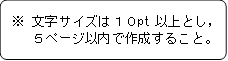 協働事業企画書１ 募集区分□上限額２０万円コース　　　　□上限額５０万円コース□上限額２０万円コース　　　　□上限額５０万円コース□上限額２０万円コース　　　　□上限額５０万円コース２ 提案団体名３ 事業の名称等３ 事業の名称等提案年度　（　初年度　・　２年目　・　３年目　）提案年度　（　初年度　・　２年目　・　３年目　）提案年度　（　初年度　・　２年目　・　３年目　）４ 事業の概要① 解決したい課題または把握している市民ニーズ（この事業が必要である社会背景，地域課題，市民ニーズなど）① 解決したい課題または把握している市民ニーズ（この事業が必要である社会背景，地域課題，市民ニーズなど）① 解決したい課題または把握している市民ニーズ（この事業が必要である社会背景，地域課題，市民ニーズなど）４ 事業の概要４ 事業の概要② 事業の目的（何のためにこの事業を行うか）② 事業の目的（何のためにこの事業を行うか）② 事業の目的（何のためにこの事業を行うか）４ 事業の概要４ 事業の概要③ 実施する事業の内容（誰を対象に，どこで，何を，どんな手法で実施するか　等）③ 実施する事業の内容（誰を対象に，どこで，何を，どんな手法で実施するか　等）③ 実施する事業の内容（誰を対象に，どこで，何を，どんな手法で実施するか　等）４ 事業の概要４ 事業の概要④ 事業の成果（事業実施によりどのような成果が得られるか，具体的な成果指標　等）④ 事業の成果（事業実施によりどのような成果が得られるか，具体的な成果指標　等）④ 事業の成果（事業実施によりどのような成果が得られるか，具体的な成果指標　等）４ 事業の概要４ 事業の概要⑤ 事業のスケジュール⑤ 事業のスケジュール⑤ 事業のスケジュール４ 事業の概要事業予定期間：　　　　年　　月　～　　　　年　　月事業予定期間：　　　　年　　月　～　　　　年　　月事業予定期間：　　　　年　　月　～　　　　年　　月４ 事業の概要５ 協働の必要性及び役割分担等① 協働で取り組む必要性（団体単独でなく，市と協働で取り組むことが必要な理由）① 協働で取り組む必要性（団体単独でなく，市と協働で取り組むことが必要な理由）① 協働で取り組む必要性（団体単独でなく，市と協働で取り組むことが必要な理由）５ 協働の必要性及び役割分担等５ 協働の必要性及び役割分担等② 協働で取り組むことで得られる相乗効果・メリット（市と協働で実施することで，市民・団体・市にどのようなメリットがあるか）② 協働で取り組むことで得られる相乗効果・メリット（市と協働で実施することで，市民・団体・市にどのようなメリットがあるか）② 協働で取り組むことで得られる相乗効果・メリット（市と協働で実施することで，市民・団体・市にどのようなメリットがあるか）５ 協働の必要性及び役割分担等【市民】【市民】【市民】５ 協働の必要性及び役割分担等【団体】【団体】【団体】５ 協働の必要性及び役割分担等【 市 】【 市 】【 市 】５ 協働の必要性及び役割分担等③ 事業の役割分担の想定（事業にかかわる各者の役割について具体的に記入）③ 事業の役割分担の想定（事業にかかわる各者の役割について具体的に記入）③ 事業の役割分担の想定（事業にかかわる各者の役割について具体的に記入）５ 協働の必要性及び役割分担等【団体の役割】【団体の役割】【団体の役割】５ 協働の必要性及び役割分担等【市に期待する役割】【市に期待する役割】【市に期待する役割】５ 協働の必要性及び役割分担等【その他協力団体等の役割】【その他協力団体等の役割】【その他協力団体等の役割】６ 事業終了後の次年度以降の 取組予定・成果の活用（今年度の事業実施を経て次年度以降どのように取組を継続していくか，この事業により得られた成果をどのように活用していくか　等）（今年度の事業実施を経て次年度以降どのように取組を継続していくか，この事業により得られた成果をどのように活用していくか　等）（今年度の事業実施を経て次年度以降どのように取組を継続していくか，この事業により得られた成果をどのように活用していくか　等）６ 事業終了後の次年度以降の 取組予定・成果の活用７　その他（提案における創意工夫，アピールポイント，継続提案の場合の過去実績　等）（提案における創意工夫，アピールポイント，継続提案の場合の過去実績　等）（提案における創意工夫，アピールポイント，継続提案の場合の過去実績　等）７　その他